BEVERLEY HIGH SCHOOL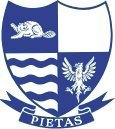 Headteacher: Ms Sharon Japp, BA, MEd, NPQHNorwood, Beverley, East Yorkshire, HU17 9EX                   Email: office@beverleyhigh.net	Tel: (01482) 881658   Fax: (01482) 870935 	Website: www.beverleyhigh.net June 2019Tuesday 25th June Trip to Places of Worship in HullDear Parent,I am pleased to inform you that your daughter has successfully secured a place on the trip, which is now live on Parentpay.  Below is a copy of the itinerary.  Times may vary according to traffic.  The start and finish times are the same as a normal school day so should not affect travel to and from school.  Pupils should proceed straight to the canteen during registration time where they will be briefed and given some information sheets that will also include a pupil feedback form.  We will then get on the coach and leave at about 0905.  Numbers in brackets refer to approximate travel time.  Itinerary 0850 Register in the canteen & assemble on coach0905 Leave (25 min)  0930 – 1020 Ne’ve Shalom Reform Synagogue, Willerby (20 min)1040-1140  Hull Jame Mosque, Pearson Park(25 min) 1205-1325 Guru Nanak Gurudwara, off Anlaby Road, Hull (includes lunch)(30 min) 1355-1445 St John’s Church of England, Clough Road, Hull(30 min)1515 arrive back at Beverley High SchoolWe are expecting to arrive back at school about 20 minutes before the end of the last lesson.  The remainder of period 5 will be spent either in the canteen or in classrooms with some simple plenary exercises based on the day’s study.  Pupils should take a pen to write onto these sheets.  Girls should catch up with work missed from other lessons.  Pupils will be registered in groups at each location before departing.  There will be a school mobile phone with us.  If you urgently need to contact your daughter during the day, you can ring the school office at the number above and they can relay a message to us but this should be for emergencies only.  We will be using Acklams whose coaches are fitted with seatbelts.  Pupils will need to wear uniform.  We do not anticipate any prolonged period of time outdoors but we might have to walk a few yards to and from the coach from some locations so if the weather is particularly wet, girls may want to take a coat or umbrella.    The members of the Sikh Gurdwara will be very kindly cooking us a traditional Indian vegetarian lunch and we would like to encourage all of the girls to join in with this.  If your daughter has a food allergy that was not mentioned on your reply slip, please can you bring this to our attention.  The meal will include a rice & vegetable mild curry with fruit.  Sikhs are vegetarians so, out of politeness, please can I ask that no meat, fish or eggs be taken into the Gurdwara.  Some sweets contain gelatine, which is also non-vegetarian.   Pupils should remember to bring with them any medicine that they need to take regularly or asthma inhalers.  Regarding etiquette, everyone will be asked to remove footwear on entering the mosque and the Gurdwara as this is the custom in these two places of worship.  In a Gurdwara, both men and women cover their heads as a mark of respect to God; in a synagogue males have to cover their heads but females do not have to; whereas in a mosque it is traditional for women to cover their heads.  The mosque we are visiting has not asked us to, but we are asking that girls bring a headscarf and for Gurdwara as well.  If you do not have a head covering, the Gurdwara will provide one.  I think the mosque will be fairly relaxed about this but it would be polite if we could.  I know that in previous years they really appreciated the fact that we had gone to the effort of doing so.  The church will not have any dress requirements.  Behaviour in the various places of worship should be sensible and polite at all times.  Girls should refrain from being loud or silly.  Phones should be off except at lunch or when travelling between places but there will be opportunities to take photographs for which phones can be used.  We are aware that, in some cases, there is no parental consent for your daughter’s photograph to be used for school purposes.  We will respect this.  We hope that your daughter will have a very enjoyable day out and learn a lot of new things from the people they meet.  In previous years this has been a very positive, multi-cultural learning experience as we meet and interact with friendly and welcoming members of the different religious communities.  Yours faithfully,Mr M. HaughtonTeacher of RE